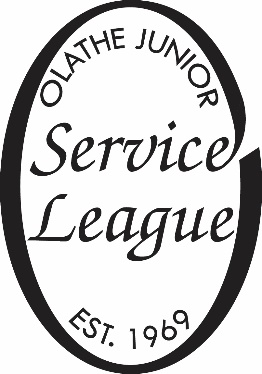 Admission Application Join OJSL! What is Olathe Junior Service League? The purpose of OJSL is to assist the Olathe community by volunteering our time and service to help all those in need. We prepare members to assume leadership roles by volunteering time and service to the community for at least a five-year commitment. Through the past 50 years we have served in many ways. You can visit the Community Impact page on our website to see our past and present service projects.

We are a busy group of ladies with big hearts, creating lasting friendships and fond memories, while giving of ourselves to better our community.Admission Requirements Below are the admission requirements paraphrased from our bylaws (Article IV). Eligible members must be at least 21 years old and be a resident of the area.A completed admissions application along with $25 application fee and letter of endorsement from a sponsor must be received no later than March 31st to be considered for the next provisional class.Candidates must have a sponsor and co-sponsor with a letter of endorsement from the sponsor. The Committee can assign a sponsor and/or co-sponsor if necessary.Active or Sustainer members may endorse a total of three candidates for membership per year. Our form asks for a sponsor and co-sponsor from OJSL. If you do not know an OJSL member, don't worry! We will connect you with a member to help show you the ropes of OJSL.Please give this application to any OJSL member, along with the $25 non-refundable application fee, or mail to:Admissions ChairOlathe Junior Service LeagueP.O. Box 721Olathe, KS 66051-0721Contact Information:Name: ________________________________________________________________________Home Address: _________________________________________________________________City: _____________________________________  State: __________   Zip: ________________Email Address: __________________________________________________________________Home Phone: ____________________________  Cell Phone: ____________________________About You:*Date of Birth: ______________________ Number of Years Lived in Olathe: ___________________________Spouse’s Name: _________________________________________ Names/Ages of Children: _____________________________________________________________________________Professional Experience: ______________________________________________________________________________Special Interests/Hobbies: ______________________________________________________________________________________________________________________________________________________________________________Volunteer Experience: __________________________________________________________________________________________________________________________________________________________________________________Club Associations: _____________________________________________________________________________________________________________________________________________________________________________________Signature of Candidate: ____________________________________________________ Date: _____________________Thank you for your interest in joining the Olathe Junior Service League.We look forward to receiving your completed application.